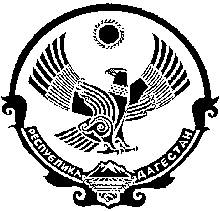 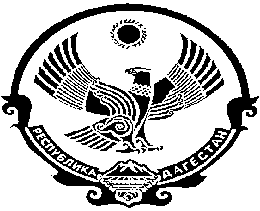 СОБРАНИЕ ДЕПУТАТОВ  МУНИЦИПАЛЬНОГО ОБРАЗОВАНИЯ  «БЕЖТИНСКИЙ УЧАСТОК»                           368410, Республика Дагестан, Цунтинский район, с. Бежта.                                                                 25 января 2021 г.                           с. Бежта                                                  № 01РЕШЕНИЕо досрочном прекращенииполномочий председателя Собрания депутатов МО «Бежтинский участок» Исмаилова Шамиля Магомедовича и избрании председателем Собрания депутатов МО «Бежтинский участок» Магомедова Али Пахрудиновича.    	В связи со смертью председателя Собрания депутатов МО «Бежтинский участок» Исмаилова Шамиля Магомедовича  18 января 2021 года в  соответствии со ст.35 и ст. 40 Федерального закона от 06.10.2003 №131 «Об общих принципах организации местного самоуправления в Российской Федерации»,  руководствуясь статьями 22, 28, 29, 33 Устава муниципального образования «Бежтинский участок» Собрание депутатов МО «Бежтинский участок» выноситР Е Ш Е Н И Е:1. Досрочно прекратить полномочия председателя Собрания депутатов муниципального образования «Бежтинский участок» Исмаилова Шамиля Магомедовича с 18 января 2021 года в связи со смертью.2.Избрать председателем Собрания депутатов  МО «Бежтинский участок» депутата Собрания депутатов МО «Бежтинский участок», делегированного Собранием депутатов МО «село Тлядал» с 25 января 2021 года с 10 часов 20 минут.3.Настоящее решение вступает в силу с момента его принятия и распространяется на правоотношения, возникшие с 25 января  2021 года. 4.Опубликовать настоящее решение в газете «Бежтинский вестник» и разместить на официальном сайте МО «Бежтинский участок».            Председатель Собрания депутатов МО Бежтинский участок»                                                     Магомедов А.П.